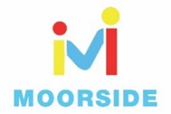 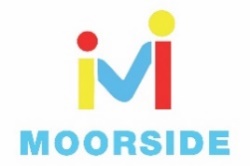 Year 1 Home Learning for WC 22-6-20Maths – White Rose Maths Home Learning – Summer term week 8 taskshttps://whiterosemaths.com/homelearning/year-1/Monday - Lesson 1 – Make arraysWatch the video and answer these questions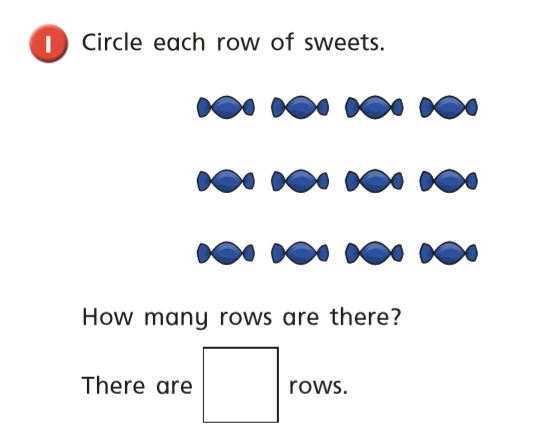 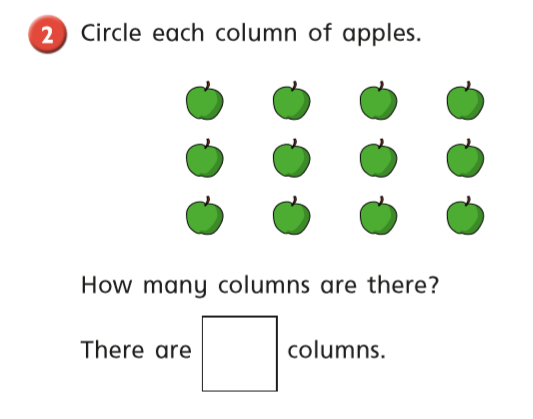 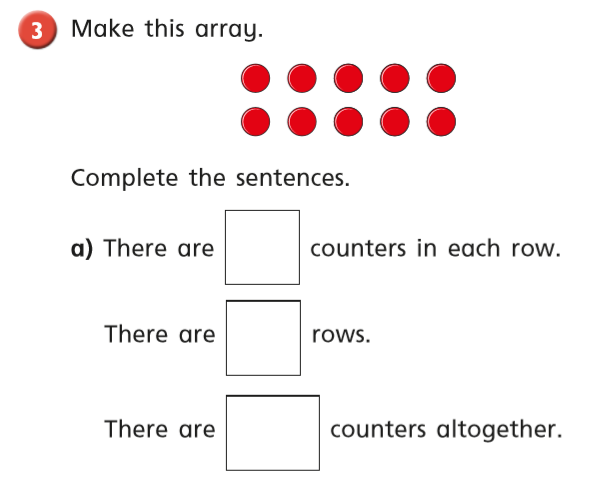 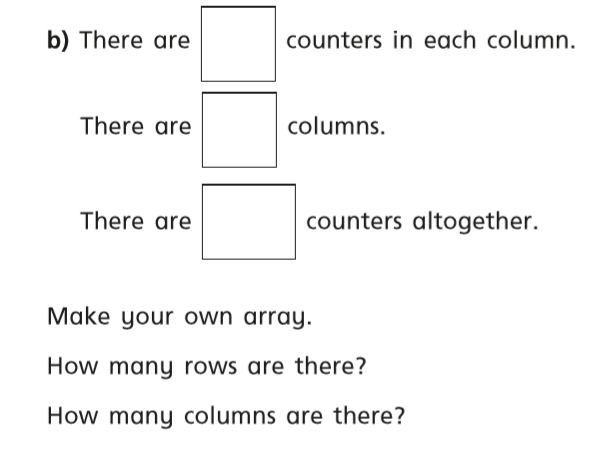 Tuesday Warm up – Play ‘Making Doubles’ game on Classroom SecretsWhite Rose Lesson 2 – Make Doubles   Watch the video and then answer these questions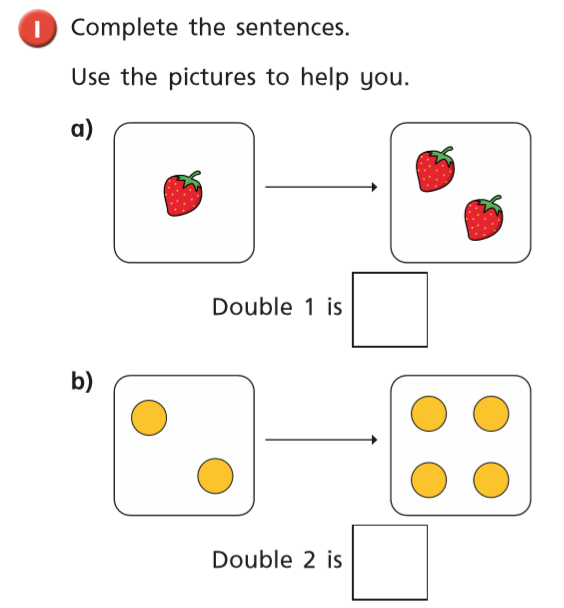 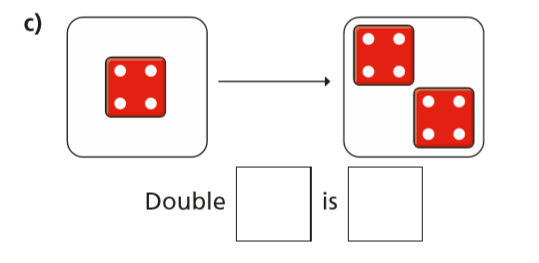 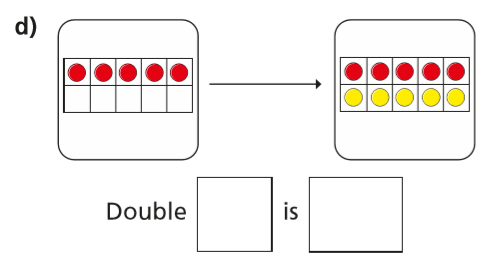 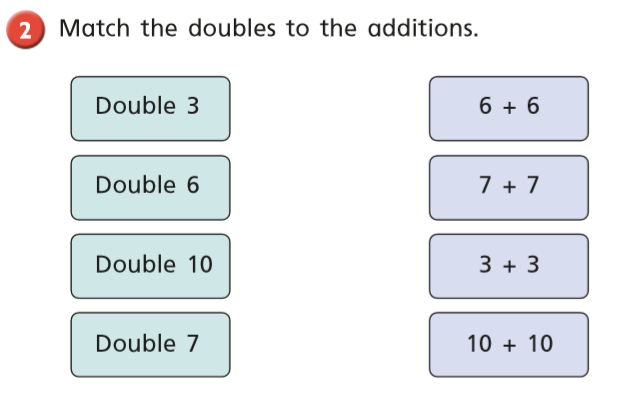 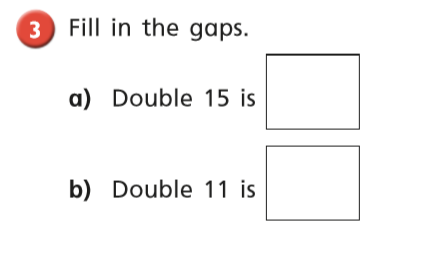 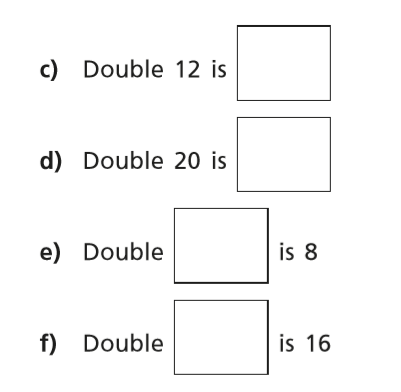 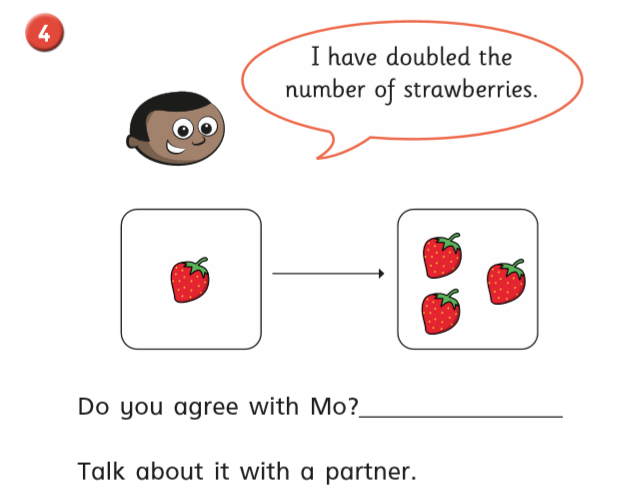 WednesdayWarm up – Sequencing Caterpillar on Top Marks https://www.topmarks.co.uk/ordering-and-sequencing/caterpillar-orderingWhite Rose Lesson 3 – Making equal groups (sharing)Watch the video and then answer these questions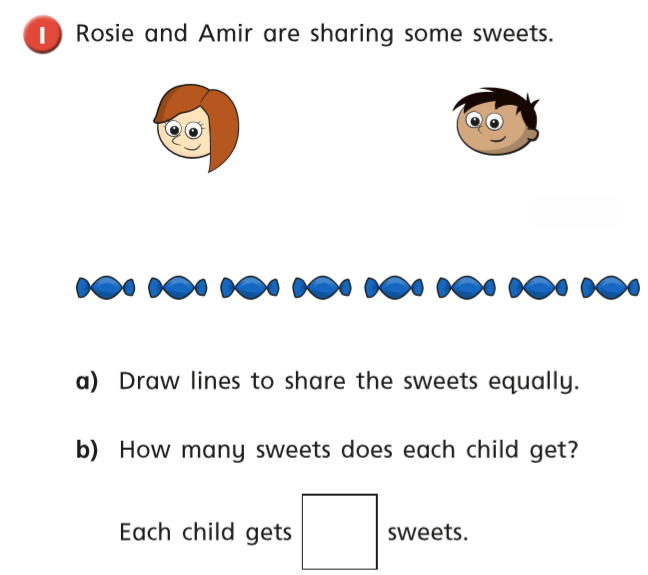 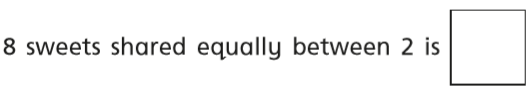 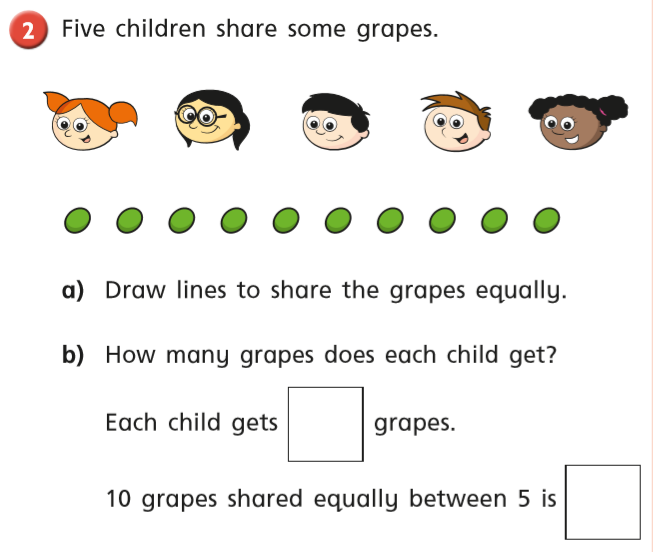 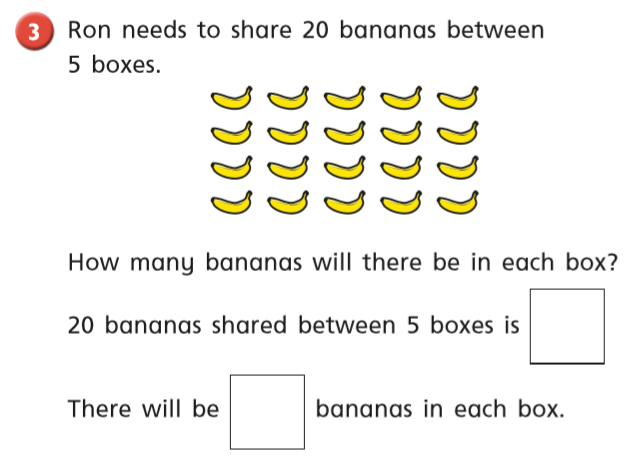 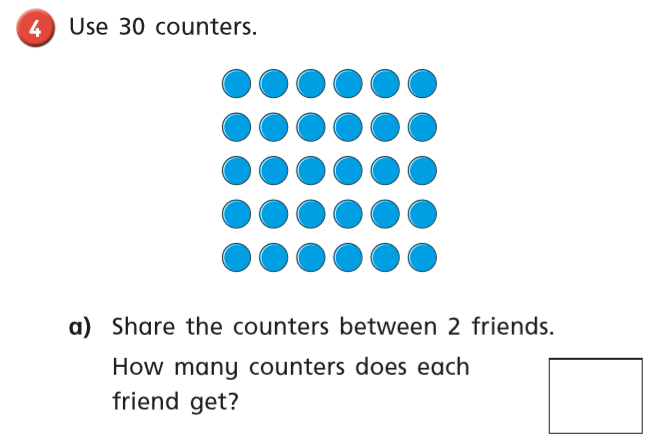 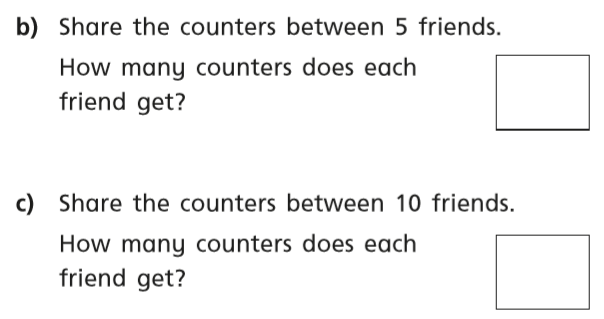 Thursday Warm up – Play ‘Balloon Pop’ on AbacusWhite Rose Lesson 4 – Making equal groups (grouping)Watch the video and then answer these questions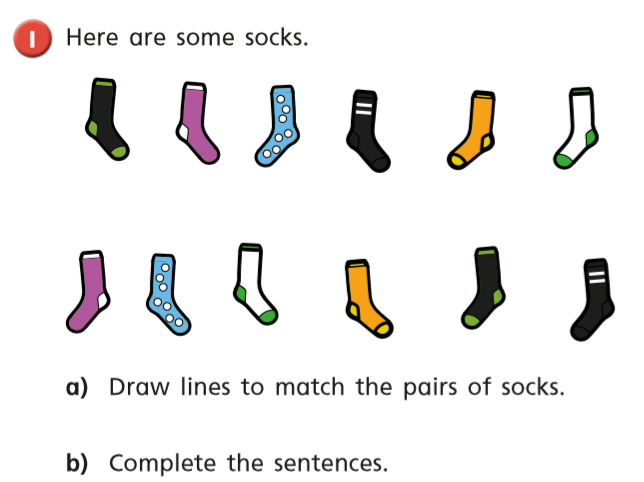 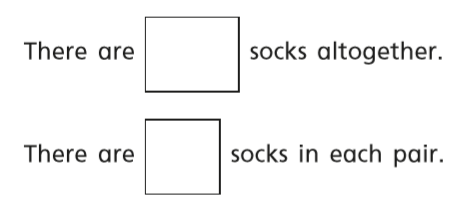 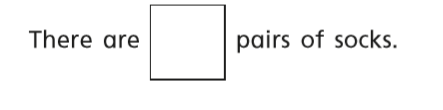 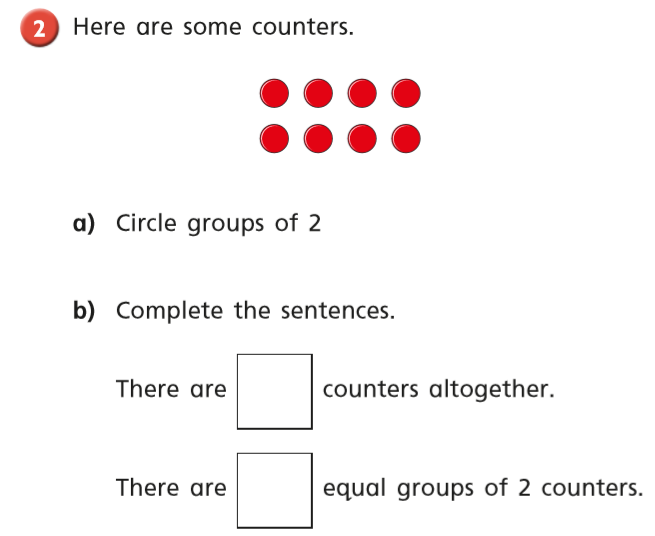 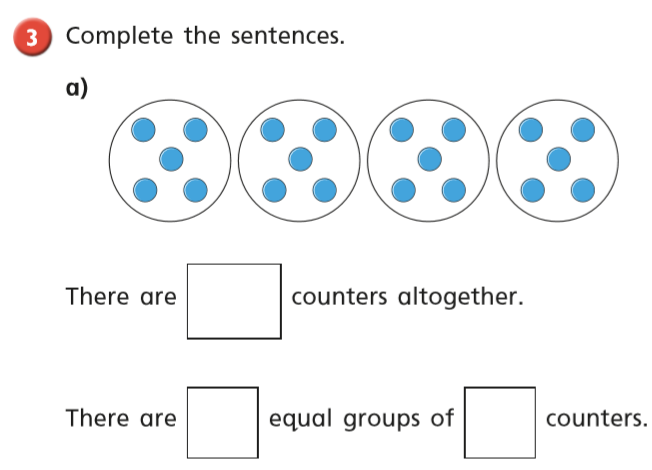 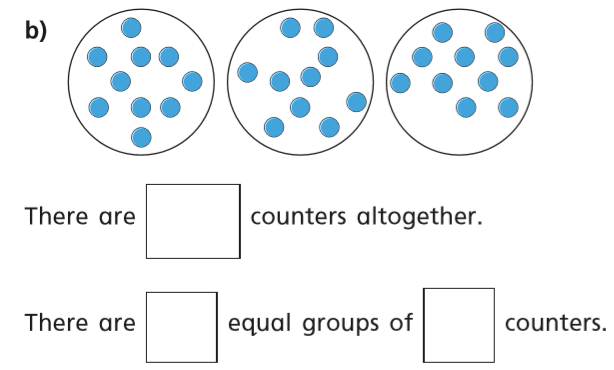 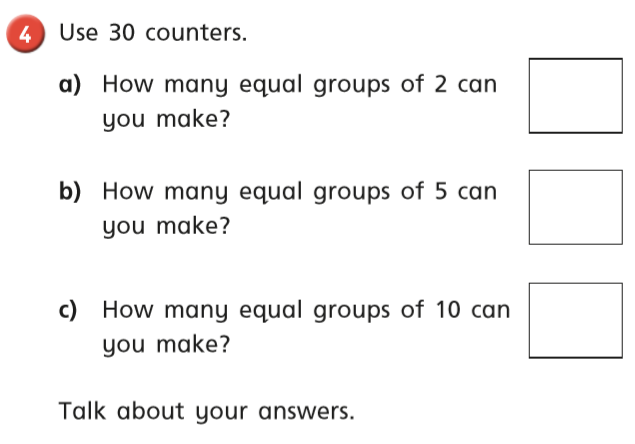 Friday – Warm up – play ‘Coconut Odd or Even’ on Topmarkshttps://www.topmarks.co.uk/learning-to-count/coconut-odd-or-evenComplete the ‘Telling the time’ activity on page 14 and ‘Subtraction from 15 using a number line’ on page 15.Happy Learning!Miss Ryder  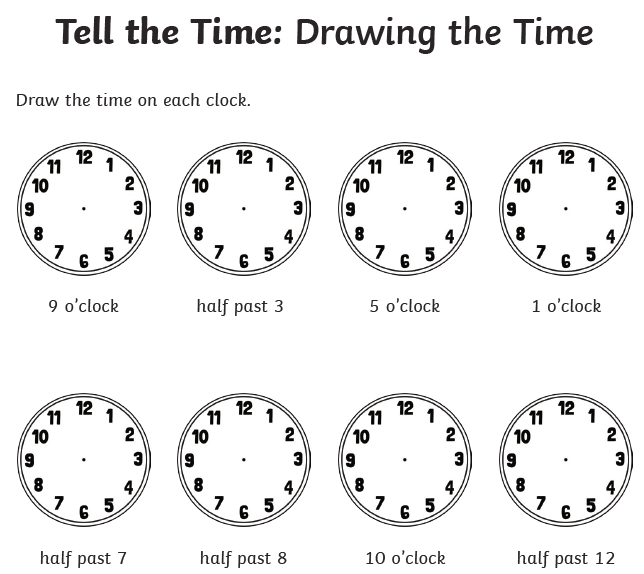 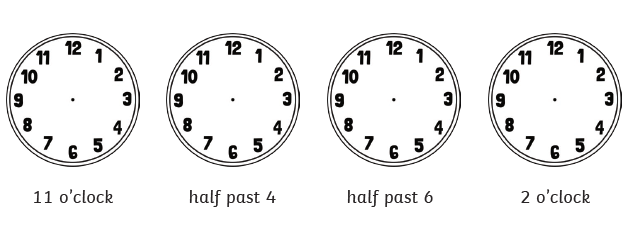 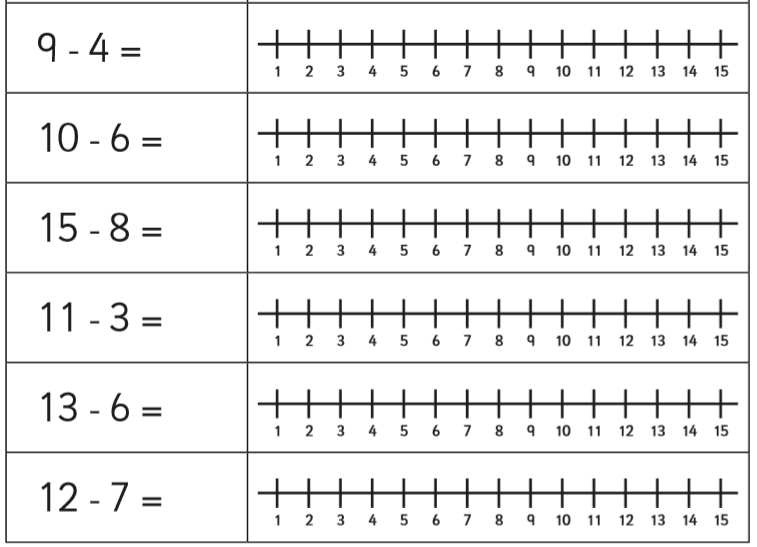 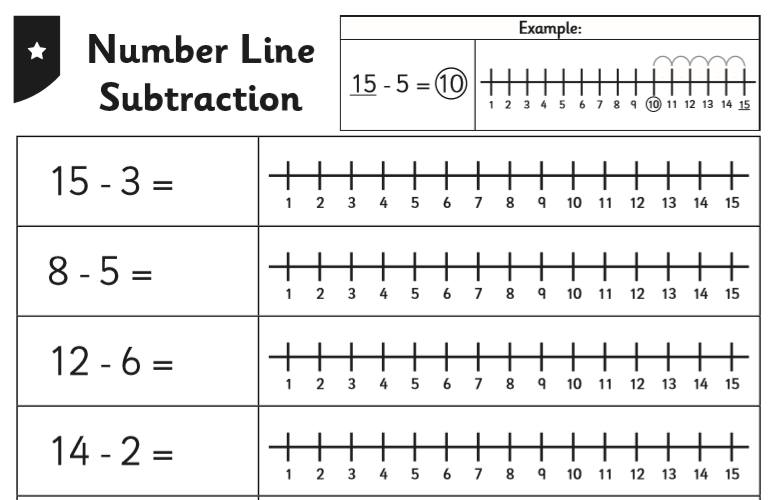 